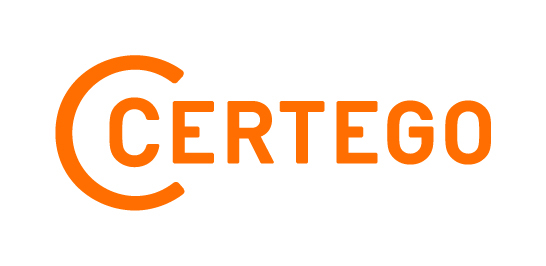 NyckeladministrationVår förening har ett avtal med låsfirman CERTEGO (f.d. Swesafe) om nyckelhantering.Detta för att öka kontrollen samt tillgängligheten för att tillverka nycklar för oss som bostadsinnehavare.Beställning av extra nyckelExtra nycklar till våra bostäder tillverkas på CERTEGO mot uppvisande av giltig legitimation och köpekontrakt.Ta med den nyckel ni vill få kopia på.Ut- och inflyttningVid försäljning ska nycklarna till bostaden lämnas in på CERTEGO för kontroll och kvitto på inlämnade nycklar. Den nya ägaren kvitterar ut nycklarna mot uppvisande av köpekontraktet och legitimation.JourHar ni som bostadsinnehavare låst er ute finns möjligheten att ringa jouren för låsöppning.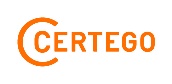 Fyrislundsgatan 68Telefon: 018-56 90 00         Jour: 020-24 00 00Öppettider, ordinarie: Helgfria vardagar, måndag – fredag 07.00 – 16.30